Wednesday 20th January 2021LO: I am learning to use sounds to write words. 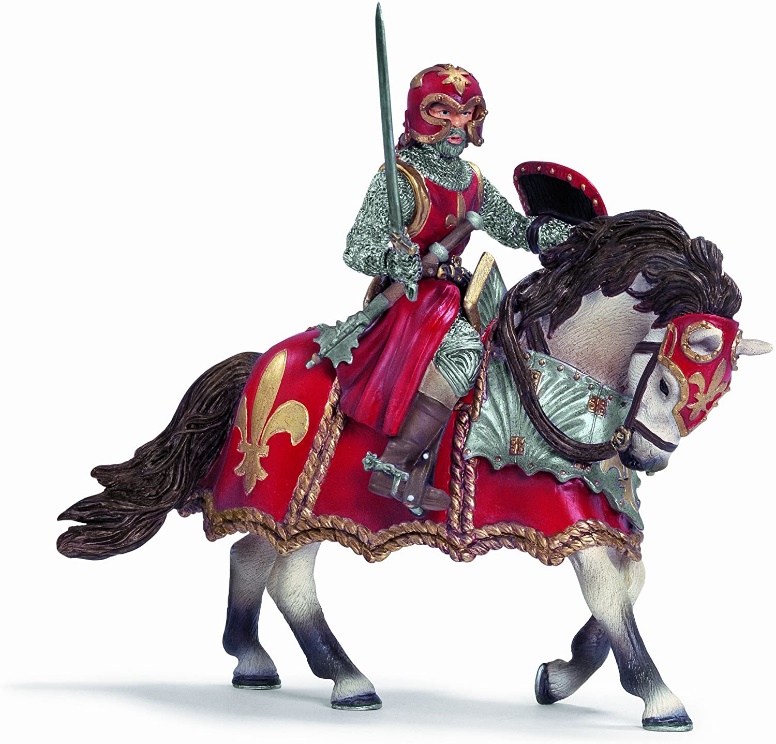 The knight has a ___ helmet.______________________